 四週 全勤上課  +  作業準時繳交
                                     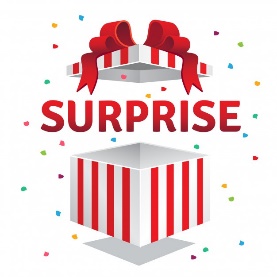  另訂有獎勵辦法抽獎趣    白河國中110年七年級新生暑期輔導 線上課程   課表 (701~705班)                       白河國中110年七年級新生暑期輔導 線上課程   課表 (701~705班)                       白河國中110年七年級新生暑期輔導 線上課程   課表 (701~705班)                       白河國中110年七年級新生暑期輔導 線上課程   課表 (701~705班)                       白河國中110年七年級新生暑期輔導 線上課程   課表 (701~705班)                       白河國中110年七年級新生暑期輔導 線上課程   課表 (701~705班)                       白河國中110年七年級新生暑期輔導 線上課程   課表 (701~705班)                       白河國中110年七年級新生暑期輔導 線上課程   課表 (701~705班)                       白河國中110年七年級新生暑期輔導 線上課程   課表 (701~705班)                       白河國中110年七年級新生暑期輔導 線上課程   課表 (701~705班)                   白河國中110年 新生暑期臨時編班701班 班級課表          7/12-8/6 共四週
數學課連結 https://meet.google.com/nta-zwpb-epm
701 班英文課https://meet.google.com/tis-baap-ffu白河國中110年 新生暑期臨時編班701班 班級課表          7/12-8/6 共四週
數學課連結 https://meet.google.com/nta-zwpb-epm
701 班英文課https://meet.google.com/tis-baap-ffu白河國中110年 新生暑期臨時編班701班 班級課表          7/12-8/6 共四週
數學課連結 https://meet.google.com/nta-zwpb-epm
701 班英文課https://meet.google.com/tis-baap-ffu白河國中110年 新生暑期臨時編班701班 班級課表          7/12-8/6 共四週
數學課連結 https://meet.google.com/nta-zwpb-epm
701 班英文課https://meet.google.com/tis-baap-ffu白河國中110年 新生暑期臨時編班701班 班級課表          7/12-8/6 共四週
數學課連結 https://meet.google.com/nta-zwpb-epm
701 班英文課https://meet.google.com/tis-baap-ffu白河國中110年 新生暑期臨時編班701班 班級課表          7/12-8/6 共四週
數學課連結 https://meet.google.com/nta-zwpb-epm
701 班英文課https://meet.google.com/tis-baap-ffu白河國中110年 新生暑期臨時編班701班 班級課表          7/12-8/6 共四週
數學課連結 https://meet.google.com/nta-zwpb-epm
701 班英文課https://meet.google.com/tis-baap-ffu白河國中110年 新生暑期臨時編班701班 班級課表          7/12-8/6 共四週
數學課連結 https://meet.google.com/nta-zwpb-epm
701 班英文課https://meet.google.com/tis-baap-ffu白河國中110年 新生暑期臨時編班701班 班級課表          7/12-8/6 共四週
數學課連結 https://meet.google.com/nta-zwpb-epm
701 班英文課https://meet.google.com/tis-baap-ffu白河國中110年 新生暑期臨時編班701班 班級課表          7/12-8/6 共四週
數學課連結 https://meet.google.com/nta-zwpb-epm
701 班英文課https://meet.google.com/tis-baap-ffu701一二二三三四四五五19:00-09:45英文陸英玲英文陸英玲英文陸英玲2
10:00-10:45數學
何旻峻數學
何旻峻數學
何旻峻白河國中110年 新生暑期臨時編班702班 班級課表    7/12-8/6 共四週數學課連結 https://meet.google.com/nta-zwpb-epm英702班英文課 https://meet.google.com/oxe-nnyr-zee白河國中110年 新生暑期臨時編班702班 班級課表    7/12-8/6 共四週數學課連結 https://meet.google.com/nta-zwpb-epm英702班英文課 https://meet.google.com/oxe-nnyr-zee白河國中110年 新生暑期臨時編班702班 班級課表    7/12-8/6 共四週數學課連結 https://meet.google.com/nta-zwpb-epm英702班英文課 https://meet.google.com/oxe-nnyr-zee白河國中110年 新生暑期臨時編班702班 班級課表    7/12-8/6 共四週數學課連結 https://meet.google.com/nta-zwpb-epm英702班英文課 https://meet.google.com/oxe-nnyr-zee白河國中110年 新生暑期臨時編班702班 班級課表    7/12-8/6 共四週數學課連結 https://meet.google.com/nta-zwpb-epm英702班英文課 https://meet.google.com/oxe-nnyr-zee白河國中110年 新生暑期臨時編班702班 班級課表    7/12-8/6 共四週數學課連結 https://meet.google.com/nta-zwpb-epm英702班英文課 https://meet.google.com/oxe-nnyr-zee白河國中110年 新生暑期臨時編班702班 班級課表    7/12-8/6 共四週數學課連結 https://meet.google.com/nta-zwpb-epm英702班英文課 https://meet.google.com/oxe-nnyr-zee白河國中110年 新生暑期臨時編班702班 班級課表    7/12-8/6 共四週數學課連結 https://meet.google.com/nta-zwpb-epm英702班英文課 https://meet.google.com/oxe-nnyr-zee白河國中110年 新生暑期臨時編班702班 班級課表    7/12-8/6 共四週數學課連結 https://meet.google.com/nta-zwpb-epm英702班英文課 https://meet.google.com/oxe-nnyr-zee白河國中110年 新生暑期臨時編班702班 班級課表    7/12-8/6 共四週數學課連結 https://meet.google.com/nta-zwpb-epm英702班英文課 https://meet.google.com/oxe-nnyr-zee702一一二二三三四四五1       9:00-09:45數學
何旻峻數學
何旻峻數學
何旻峻數學
何旻峻2       10:00-10:45英文陸英玲英文陸英玲英文陸英玲英文陸英玲白河國中110年 新生暑期臨時編班703班 班級課表  7/12-8/6 共四週
數學課程連結https://meet.google.com/qck-ujkr-mnm703英文課https://meet.google.com/vwm-tvnh-cnw白河國中110年 新生暑期臨時編班703班 班級課表  7/12-8/6 共四週
數學課程連結https://meet.google.com/qck-ujkr-mnm703英文課https://meet.google.com/vwm-tvnh-cnw白河國中110年 新生暑期臨時編班703班 班級課表  7/12-8/6 共四週
數學課程連結https://meet.google.com/qck-ujkr-mnm703英文課https://meet.google.com/vwm-tvnh-cnw白河國中110年 新生暑期臨時編班703班 班級課表  7/12-8/6 共四週
數學課程連結https://meet.google.com/qck-ujkr-mnm703英文課https://meet.google.com/vwm-tvnh-cnw白河國中110年 新生暑期臨時編班703班 班級課表  7/12-8/6 共四週
數學課程連結https://meet.google.com/qck-ujkr-mnm703英文課https://meet.google.com/vwm-tvnh-cnw白河國中110年 新生暑期臨時編班703班 班級課表  7/12-8/6 共四週
數學課程連結https://meet.google.com/qck-ujkr-mnm703英文課https://meet.google.com/vwm-tvnh-cnw703一二三四五1
9:00-09:45英文陸英玲英文陸英玲2
10:00-10:45數學
黃建文數學
黃建文白河國中110年 新生暑期臨時編班704班班級課表  7/12-8/6 共四週數學課程連結https://meet.google.com/qck-ujkr-mnm704班英文課https://meet.google.com/ust-pfax-pmq白河國中110年 新生暑期臨時編班704班班級課表  7/12-8/6 共四週數學課程連結https://meet.google.com/qck-ujkr-mnm704班英文課https://meet.google.com/ust-pfax-pmq白河國中110年 新生暑期臨時編班704班班級課表  7/12-8/6 共四週數學課程連結https://meet.google.com/qck-ujkr-mnm704班英文課https://meet.google.com/ust-pfax-pmq白河國中110年 新生暑期臨時編班704班班級課表  7/12-8/6 共四週數學課程連結https://meet.google.com/qck-ujkr-mnm704班英文課https://meet.google.com/ust-pfax-pmq白河國中110年 新生暑期臨時編班704班班級課表  7/12-8/6 共四週數學課程連結https://meet.google.com/qck-ujkr-mnm704班英文課https://meet.google.com/ust-pfax-pmq白河國中110年 新生暑期臨時編班704班班級課表  7/12-8/6 共四週數學課程連結https://meet.google.com/qck-ujkr-mnm704班英文課https://meet.google.com/ust-pfax-pmq704一二三四五1
9:00-09:45數學
黃建文數學
黃建文2
10:00-10:45英文陸英玲英文陸英玲白河國中110年 新生暑期臨時編班   705班 班級課表         7/12-8/6 共四週數學課程連結https://meet.google.com/qck-ujkr-mnm    705班英文課  https://meet.google.com/kao-ksnt-tkr白河國中110年 新生暑期臨時編班   705班 班級課表         7/12-8/6 共四週數學課程連結https://meet.google.com/qck-ujkr-mnm    705班英文課  https://meet.google.com/kao-ksnt-tkr白河國中110年 新生暑期臨時編班   705班 班級課表         7/12-8/6 共四週數學課程連結https://meet.google.com/qck-ujkr-mnm    705班英文課  https://meet.google.com/kao-ksnt-tkr白河國中110年 新生暑期臨時編班   705班 班級課表         7/12-8/6 共四週數學課程連結https://meet.google.com/qck-ujkr-mnm    705班英文課  https://meet.google.com/kao-ksnt-tkr白河國中110年 新生暑期臨時編班   705班 班級課表         7/12-8/6 共四週數學課程連結https://meet.google.com/qck-ujkr-mnm    705班英文課  https://meet.google.com/kao-ksnt-tkr白河國中110年 新生暑期臨時編班   705班 班級課表         7/12-8/6 共四週數學課程連結https://meet.google.com/qck-ujkr-mnm    705班英文課  https://meet.google.com/kao-ksnt-tkr705一二三四五11:00-11:45英文陸英玲英文陸英玲數學黃建文數學黃建文